«2024-2026 елларга Татарстан Республикасы Мамадыш муниципаль районында дәүләтмилли сәясәте концепциясен гамәлгә ашыру» муниципаль программасын раслау турында            Россия Федерациясе Президентының «2025 елга кадәрге чорга Россия Федерациясе дәүләт милли сәясәте стратегиясе турында» 2012 елның 19 декабрендәге 1666 номерлы Указы белән расланган 2025 елга кадәрге чорга Россия Федерациясе дәүләт милли сәясәте Стратегиясен үтәү максатында, Россия Федерациясе Хөкүмәтенең «Дәүләт милли сәясәтен гамәлгә ашыру» Россия Федерациясе дәүләт программасын раслау турында», 2016 елның 29 декабрендәге 1532 номерлы карары, Россия Федерациясе региональ үсеш министрлыгының 2013 елның 11 октябрендәге«Россия милләтенең бердәмлеген ныгыту һәм Россия халыкларының этномәдәни үсеше буенча төбәк программасын эшләү буенча Методик тәкъдимнәрне раслау турында» 440 номерлы боерыгы,   «Татарстан Республикасында милли сәясәт концепциясе турында» 2013 елның 26 июлендәге ПУ-695 номерлы Указы, Татарстан Республикасы Министрлар Кабинетының 2013 елның 18 декабрендәге «2014-2023 елларга Татарстан Республикасында дәүләт милли сәясәтен гамәлгә ашыру» дәүләт программасын раслау турында» 1006 номерлы карары нигезендә Татарстан Республикасы Мамадыш муниципаль районы башкарма комитеты карар бирә:       1. «2021-2023 елларга Татарстан Республикасы Мамадыш муниципаль районында дәүләт милли сәясәте концепциясен гамәлгә ашыру» муниципаль программасын (алга таба Программа) расларга (1 нче кушымта).       2. Финанс-бюджет палатасына (А.М. Сергеев) ел саен чираттагы финанс елына бюджет формалаштырганда, җирле бюджеттан күрсәтелгән максатларга җибәрелә торган акчалар чикләрендә, мөмкинлекләрне исәпкә алып, Программа чараларын гамәлгә ашыру өчен акча бүлергә.       3. Муниципаль район башкарма комитетының структур бүлекчәләренә, Мамадыш муниципаль районының җирле үзидарә органнарына, дини оешмалар белән хезмәттәшлек итү буенча Совет, Россия Эчке эшләр министрлыгының Мамадыш районындагы бүлеге, «Татмедиа» АҖ филиалы, районның мәгариф учреждениеләренә, җәмәгать оешмаларына Программада билгеләнгән чараларны үтәүне тәэмин итәргә тәкъдим итәргә.      4. Муниципаль район башкарма комитетының гомуми бүлегенең җәмәгатьчелек һәм ММЧ белән элемтә секторына әлеге карарны Татарстан Республикасының хокукый мәгълүматның рәсми порталында һәм Мамадыш муниципаль районының рәсми сайтында бастырып чыгарырга.      5. Әлеге карарның үтәлешен контрольдә тотуны үз җаваплылыгымда калдырам. Җитәкче                                                                                                          О.Н.ПавловТатарстан Республикасы Мамадыш муниципаль районы Башкарма комитеты карары беләнРАСЛАНДЫ:10     05  2023 ел, № 183«2024 - 2026 ЕЛЛАРГА ТАТАРСТАН РЕСПУБЛИКАСЫ МАМАДЫШ МУНИЦИПАЛЬ РАЙОНЫНДА ДӘҮЛӘТ МИЛЛИ СӘЯСӘТЕКОНЦЕПЦИЯСЕН ГАМӘЛГӘ АШЫРУ МУНИЦИПАЛЬ ПРОГРАММАСЫ » ПРОГРАММАНЫҢ ПАСПОРТЫI. ПРОБЛЕМАНЫҢ ХАРАКТЕРИСТИКАСЫПРОГРАММАНЫҢ ХАРАКТЕРИСТИКАСЫ, АНЫ ХӘЛ ИТҮГӘ ЮНӘЛДЕРЕЛГӘН ПРОГРАММАМамадыш муниципаль районында иҗтимагый-сәяси вазгыять 2023 елда тотрыклы булып кала. Район үзенең составы буенча күп милләтле. Районда 39 955 кеше яши:Татарлар - 76,3 %  Руслар -  20,1% Марийцлар - 1,37%  Удмуртлар - 1,25 %Әрмәннәр - 0,25 %Чувашлар - 0,1 % Башкортлар - 0,1 % Хәзерге вакытта Мамадыш районы территориясендә 10нан артык милләт вәкиле яши. Төрле милләт вәкилләре арасында низаглы хәлләр килеп чыкмый. Чит ил гражданнары тарафыннан кылынган җинаятьләр быел теркәлмәгән. Тотрыклы имин хәлне саклап калу күп факторлар белән аңлатыла. Барыннан да элек, илебез, республикабыз традицияләрен саклап калу, анда үзара ихтирам һәм дин хисләре тәрбияләнә. Хәзерге вакытта Мамадыш муниципаль районында 63 мәчет эшли, шуларның өчесе Мәскәү-Уфа трассасында урнашкан. 8 чиркәү һәм 5 часовня эшли. Мамадыш шәһәрендә  Троица храмы төзелеше бара. Төзелеш 2018 елда шәһәрнең тарихи үзәгендә, 1930 нчы елларда җимерелгән Троицкий соборы булган урыны тирәсендә урнашкан.             Мамадыш муниципаль районының җирле үзидарә органнары дини берләшмә вәкилләре белән актив хезмәттәшлек итә. Мамадыш районы буенча Россия Эчке эшләр министрлыгы бүлеге белән берлектә традицион булмаган диннәрне ачыклау буенча эш алып барыла.         Мамадыш муниципаль районының массакүләм мәгълүмат чараларында милләтара, конфессияара һәм гражданлык татулыгын пропагандалауга һәм җәмгыятьтә террорчылык һәм экстремистик кәефләрне булдырмауга юнәлтелгән материаллар урнаштырыла.        Район җитәкчелеге дини оешмаларга барып, аларның тормыш проблемаларын хәл итәргә булыша, район мәчетләре имамнарының айлык җыелышларында катнаша. Мәчетләр һәм чиркәүләр кешеләрне рухи берләштерү, яшьләрне әхлакый тәрбияләү үзәкләре буларак эшли, анда теләгән һәркем керә ала.       Традицион дини агым вәкилләре хезмәт вакытында агарту эшләре белән шөгыльләнә, анда халык арасында дини һәм конфессияара ызгышны булдырмауга басым ясыйлар. Дин әһелләре шәһәр һәм район чараларында актив катнаша. Мамадыш муниципаль районының җирле үзидарә органнарының сәяси, иҗтимагый һәм дини берләшмәләр лидерлары белән хезмәттәшлеге нәтиҗәсендә 2023 елда Мамадыш муниципаль районы территориясендә милләтара һәм динара конфликтлар теркәлмәгән. Санкцияләнмәгән митинглар һәм пикетлар үткәрелмәде.Мәдрәсә, мәчетләр һәм якшәмбе мәктәпләре каршында  җәйге балалар лагерьлары оештырыла.  Район дәрәҗәсендә традицион конфессияләрнең аеруча әһәмиятле дини бәйрәмнәрен уздыру өчен финанс ярдәме күрсәтелә.  Алар арасында Корбан бәйрәме, Мәүлид, Раштуа бәйрәмнәре, пасха конкурслары. Шулай ук дини бәйрәмнәр генә түгел,   халык бәйрәмнәре дә киң колач белән билгеләп үтелә. Районыбыз территориясендә яшәүче халыкларның гореф-гадәтләрен, мәдәниятен саклап калу буенча зур эшләр башкарыла. Район мәдәният йорты клублары каршында фольклор коллективлар һәм ансамбльләр уңышлы эшләп килә. Фольклор коллективлар фестивальләрен, район сәхнәсендә халык җырларын һәм йолаларын иң яхшы башкаруга конкурслар оештыру, барыннан да элек, башка халыклар вәкилләренә бер-берсен танып белү мөмкинлеге бирә. Сабантуй, Питрау кебек бәйрәмнәр халыклар дуслыгының ачык чагылышы булып тора. Безнең бурыч үсеп килүче буында һәм безнең дәүләтнең яңа гражданнарында толерантлык хисе тәрбияләү. Куелган бурычларны хәл итүгә балаларга гомуми һәм өстәмә белем бирү системасы аша рухи-әхлакый тәрбия бирү, традицион диннәр һәм, әлбәттә инде, гаилә институты аша рухи-әхлакый тәрбия бирү ярдәм итә.         Районда 28 коммерцияле булмаган оешма исәпләнә. Аларның 9ы - рус мәдәнияте җәмгыяте, татар конгрессы филиалы, “Ак калфак” иҗтимагый оешмасы, “Аксакаллар шурасы” иҗтимагый оешмасы, керәшеннәр җәмгыяте, марилар  иҗтимагый оешмасы,  удмуртларның милли-мәдәни автономиясе, район мөхтәсибәте, Ксения Римляны чиркәве. Мамадыш муниципаль районында киңәшмә органнары: район башлыгы каршындагы дини оешмалар белән хезмәттәшлек советы, муниципаль районның Иҗтимагый Советы төзелде.        Мамадыш муниципаль районында милләтара тынычлыкны һәм татулыкны саклау буенча уңай тәҗрибә тупланган, башлангыч стадиядә экстремизм куркынычын бетерү, халыкның толерантлыгын арттыру һәм этносоциаль һәм дини каршылыкларны җиңү буенча актив эш алып барыла. Дини толерантлык турында сөйләгәндә, аның, югары җәмгыять толерантлыгыннан аермалы буларак, үзенчәлекле булуын танырга кирәк. Дини толерантлык җәмгыятьнең тотрыклы һәм эзлекле үсеше максатларында конфессияләр арасындагы мөнәсәбәтләрдә мөмкин булган чикләрне, нормаларны гына билгели. Алга таба бу компромисс үзенең законлы юридик бизәлешен ала. Милләтчелек, сепаратизм һәм дини түземсезлек күрсәтү иҗтимагый-сәяси вәзгыятьнең тотрыксызлыгына китерергә, милләтара һәм конфессияара дөньяга куркыныч тудырырга, Россия Федерациясе конституциячел төзелеше нигезләрен какшату өчен мөмкинлек тудырырга мөмкин.Районда социаль-икътисадый һәм иҗтимагый-сәяси вазгыятьне яхшыртуда мөһим шартларның берсе - экстремизмга, терроризмга, хокук бозуларга ярдәм итүче сәбәпләрне һәм шартларны кисәтүгә, ачыклауга, юкка чыгаруга юнәлтелгән чараларга системалы якын килү. ТР Милли сәясәте стратегиясеннән килеп чыга торган чараларны һәм бурычларны гамәлгә ашыру өчен Мамадыш муниципаль районында дәүләт милли сәясәте концепциясен гамәлгә ашыру буенча муниципаль программа кирәк. Ул җирле халыкның, бигрәк тә яшьләрнең, башка этник, конфессиональ бергәлекләр вәкилләренә, этникара татулык, милли һәм дини түземлелек җәмгыятьләренә карата тиешле шартлар булдыруны тәэмин итәчәк. Программа җирле үзидарә потенциалын һәм гражданлык җәмгыятенең төрле институтларын җәмгыятьтә конфессияара, этникара тынычлыкны һәм татулыкны тәэмин итүгә, экстремизмга, ксенофобия күренешләренә, милли,   мамадыш муниципаль районы территориясендә раса каршылыгына һәм этник дискриминациягә каршы көрәшкә юнәлтелгән эшчәнлегендә максималь файдалануны күздә тота.Программа үзгәрешләр һәм өстәмәләр кертү өчен ачык документ булып тора.II.  ПРОГРАММАНЫҢ МАКСАТЛАРЫ ҺӘМ БУРЫЧЛАРЫ Программаның максаты - Мамадыш муниципаль районы дәүләт хакимияте органнарының һәм җирле үзидарә органнарының, хокук саклау структураларының һәм җәмәгатьчелекнең иҗтимагый-сәяси вазгыятьнең тотрыклылыгын тәэмин итү, җәмгыятьтә этникара татулык, милли һәм дини түземлекне саклап калу, милли мәдәниятләрне (шул исәптән туган тел) саклап калуга һәм үстерүгә ярдәм итү, Мамадыш муниципаль районында дәүләт милли сәясәте концепциясен гамәлгә ашыру нигезендә Мамадыш муниципаль районы территориясендә яшәүче барлык халыкларның милли үзенчәлеген саклау.Программаның төп бурычлары түбәндәгеләр:Милләтара һәм конфессияара татулыкны ныгыту, социаль, этник һәм конфессиональ туфракта конфликтларны булдырмау;           Террорчылык, экстремистлык һәм милләтчелек идеологиясе чагылышларына халыкның түземсезлеге атмосферасын булдыруга юнәлтелгән иҗтимагый фикерне формалаштыру;  Җәмгыятьтә, бигрәк тә яшьләр арасында, этникара мәдәниятне, башка милләт һәм дини конфессияләр вәкилләренә толерант мөнәсәбәтне пропагандалау һәм формалаштыру; Законлылык, гуманизм, гаделлек, үзара ихтирам, үзара аңлашу һәм татулык принципларын үтәү нигезендә төрле этнослар арасында тигез хокуклы, дустанә элемтәләрне ныгыту һәм үстерү;Милли мәдәниятне (шул исәптән туган телне), милли үзенчәлекләрне саклауга һәм үстерүгә ярдәм итү; Мамадыш муниципаль районы территориясендә тарихи барлыкка килгән күпмилләтле җәмгыятьне, аның рухи-әхлакый потенциалын, традицияләрен һәм гореф-гадәтләрен саклау һ.б.III. ПРОГРАММА ЧАРАЛАРЫ  Мамадыш муниципаль районының җирле бюджеты акчалары исәбеннән башкарыла торган программа чаралары исемлеге һәм учреждениеләрнең, предприятиеләрнең һәм оешмаларның чыгымнары сметасында каралган акчалар исәбеннән башкарыла торган чаралар исемлеге әлеге программага кушымтада китерелгән һәм түбәндәге бүлекләрне үз эченә ала: 
I. Оештыру эшчәнлеге.II. Татарстан халыкларының милли мәдәниятләрен саклау һәм үстерү.III. Гомумроссия граждан тәңгәллеген ныгыту чаралары.IV. Туган телне саклау һәм куллану, милли мәгарифне үстерү, фәнни тикшеренүләр оештыру.V. Дини оешмалар белән хезмәттәшлекVI. Дәүләт милли сәясәтен мәгълүмати тәэмин итү, нәшрият эшчәнлеге.VII. Этник һәм дини экстремизмны профилактикалау, этникара конфликтларны кисәтү чаралары.Программа түбәндәге принципларга таянып гамәлгә ашырыла:Мамадыш муниципаль районында Дәүләт милли сәясәте концепциясен гамәлгә ашыру өлкәсендә актив мәгълүмати сәясәт принцибы. Татарстан Республикасының күпмилләтле һәм күпмилләтле җәмгыятенең күпгасырлык мәдәни-тарихи мирасына таянып, «Мин - Россия гражданы» уңай граждан идеологиясе пропагандасы;Социаль ярдәм принцибы - конструктив иҗтимагый инициативаларга таяну, программаның максатларын һәм бурычларын гамәлгә ашыру өчен халыкның социаль актив өлешен җәлеп итү;Экстремизм һәм террорчылык күренешләренә актив каршы тору һәм профилактика принцибы. Программаны гамәлгә ашыруның актив сәясәте хәвеф-хәтәр чыганакларын үз вакытында, төгәл ачыклау һәм аларга алдан илтифат итүгә юнәлдерелгән;Килештерелгән идарә принцибы - комплекслылык, ведомствоара координация, программаның максатларына һәм бурычларына ирешү дәрәҗәсен даими тикшереп тору;Реалистик принцип - "кире элемтә" куллану, мониторинг	программаның максатларын һәм бурычларын гамәлгә ашыру.        IV. РЕСУРС ОБЕЛӘН ПРОГРАММАСЫНЫҢ БЕРЕНЧЕ КҮРСӘТКЕЧЛӘРЕ       Программаны гамәлгә ашыру еллары буенча финанслау:        2024 ел. -    1740 мең сум             2025 ел. -    1740 мең сум                                        2026 ел. -    1740 мең сум              Программаны тормышка ашыру өчен тотыла торган акчалар күләме                корректировкаланырга мөмкин, Мамадыш муниципаль районы бюджеты мөмкинлекләреннән чыгып, Мамадыш муниципаль районы территориясендә инфляция процесслары һәм икътисадый вазгыять мөмкинлекләреннән чыгып.  V. ПРОГРАММА РЕАЛИЗАЦИЯСЕ МЕХАНИЗМЫМамадыш муниципаль районында Дәүләт милли сәясәте концепциясен гамәлгә ашыру эшчәнлеген координацияләү муниципаль районның башкарма комитеты тарафыннан гамәлгә ашырыла.VI. ПРОГРАММА ЭФЕКТИВЛЫГЫ БӘЯЛӘМӘСЕПрограмманы гамәлгә ашыруның нәтиҗәлелеге күрсәткече - программаның максатларына һәм бурычларына ирешү.Программаны гамәлгә ашыру, дәүләт хакимияте органнары һәм җирле үзидарә органнары, граждан җәмгыятенең барлык институтлары; Мамадыш муниципаль районы территориясендә эшли торган предприятиеләр, учреждениеләр, төрле милек рәвешләрендәге оешмалар белән беррәттән, милли сәясәт өлкәсендәге эшчәнлекне оештыруга җәлеп итәргә мөмкинлек бирәчәк.Гомумән алганда, 2024-2026 елларга Татарстан Республикасының Мамадыш муниципаль районында дәүләт милли сәясәте концепциясен гамәлгә ашыру программасы иҗтимагый-сәяси тормышның тотрыклылыгын хуплауга, Мамадыш муниципаль районы территориясендә төрле милләт һәм конфессияләр вәкилләре арасында тынычлыкны, үзара аңлашуны, үзара ихтирам һәм хезмәттәшлекне тәэмин итүгә ярдәм итәчәк. 2024-2026 елга Мамадыш районында – этникара мөнәсәбәтләрне гармонизацияләү буенча гамәлләрнең КОМПЛЕКСЛЫ ПЛАНЫИСПОЛНИТЕЛЬНЫЙ КОМИТЕТ МАМАДЫШСКОГО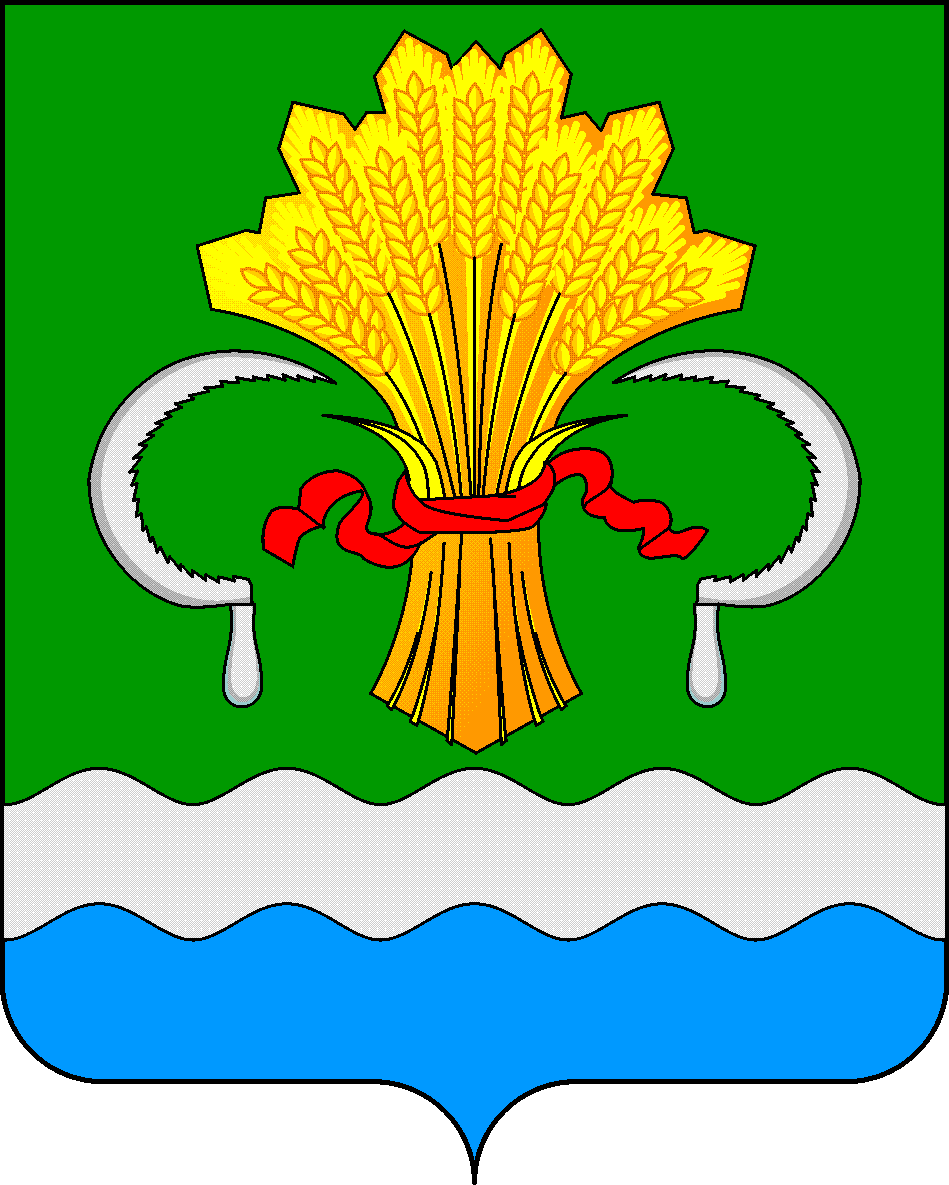 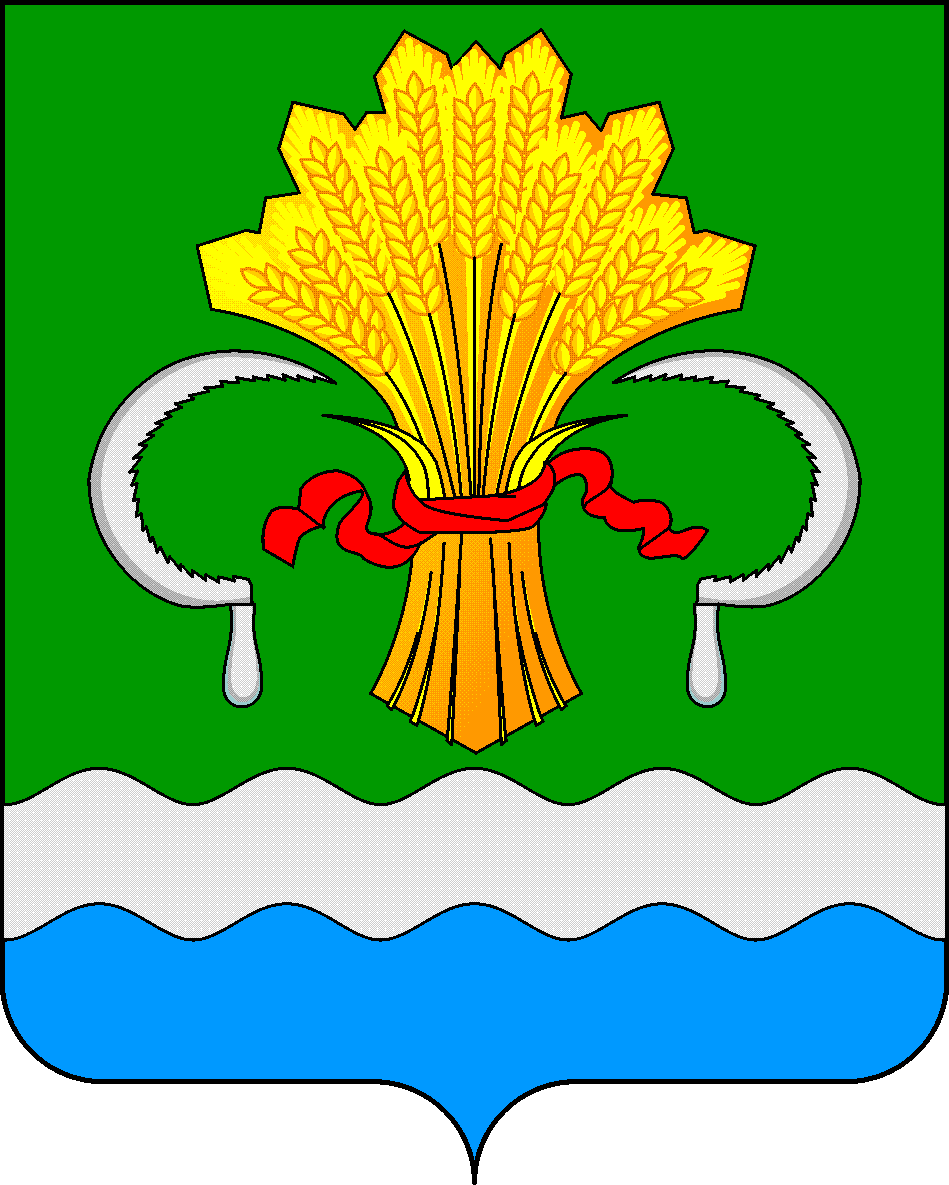  МУНИЦИПАЛЬНОГО РАЙОНА РЕСПУБЛИКИ ТАТАРСТАНул.М.Джалиля, д.23/33, г. Мамадыш, Республика Татарстан, 422190ТАТАРСТАН РЕСПУБЛИКАСЫНЫҢМАМАДЫШ МУНИЦИПАЛЬ РАЙОНЫНЫҢ БАШКАРМА КОМИТЕТЫМ.Җәлил ур, 23/33 й., Мамадыш ш., Татарстан Республикасы, 422190     Тел.: (85563) 3-15-00, 3-31-00, факс 3-22-21, e-mail: mamadysh.ikrayona@tatar.ru, www.mamadysh.tatarstan.ru     Тел.: (85563) 3-15-00, 3-31-00, факс 3-22-21, e-mail: mamadysh.ikrayona@tatar.ru, www.mamadysh.tatarstan.ru     Тел.: (85563) 3-15-00, 3-31-00, факс 3-22-21, e-mail: mamadysh.ikrayona@tatar.ru, www.mamadysh.tatarstan.ru    Постановление№  183    Постановление№  183                    Карарот «10»       05         2023 г.Программаның исеме«2024-2026 елларга Татарстан Республикасы Мамадыш муниципаль районында дәүләт милли сәясәте концепциясен гамәлгә ашыру» муниципаль программасы Программаны әзерләү өчен нигезТатарстан Республикасы Президенты каршындагы Милләтара һәм конфессияара мөнәсәбәтләр буенча советның, Татарстан Республикасында хокук тәртибен тәэмин итү буенча Координация киңәшмәсенең 2013 елның 17 декабрендәге (№ПР-287 от 28.12.2013), Татарстан Республикасы Иминлек Советының, Татарстан Республикасында Террорчылыкка каршы комиссиянең 2014 елның 26 мартындагы уртак утырышы беркетмәсе (№ПР-78 от 03.04.2014).      Программаның заказчысы һәм координаторыТатарстан Республикасы Мамадыш муниципаль районы башкарма комитетыПрограмманың максаты        Татарстан Республикасы Мамадыш муниципаль районының җирле үзидарә органнарының, хокук саклау структураларының һәм җәмәгатьчелекнең иҗтимагый-сәяси вазгыятьнең тотрыклылыгын тәэмин итү, җәмгыятьтә этникара татулык, милли һәм дини түземлелек саклап калу, милли мәдәниятләрне (шул исәптән туган телне) саклап калуга һәм үстерүгә ярдәм итү, Мамадыш муниципаль районы территориясендә яшәүче барлык халыкларның милли үзенчәлеген саклап калуга һәм үстерүгә ярдәм итү максатларында көчләрен туплау.Программаның бурычлары        Милләтара һәм конфессиональара татулыкны ныгыту, социаль, этник һәм конфессиональ нигездә
 конфликтларны профилактикалау һәм булдырмау;           Террорчылык, экстремистлык һәм милләтчелек идеологиясе күренешләренә  халыкның түзеп тора алмавын тәэмин итү юнәлешендә иҗтимагый фикер формалаштыру;  Җәмгыятьтә, бигрәк тә яшьләр арасында, этникара мәдәниятне, башка милләт һәм дини конфессияләр вәкилләренә толерант мөнәсәбәтне пропагандалау һәм формалаштыру; Законлылык, гуманизм, гаделлек, үзара ихтирам, үзара аңлашу һәм татулык принципларын үтәү нигезендә төрле этнослар арасында тигез хокуклы, дустанә элемтәләрне ныгыту һәм үстерүМилли мәдәниятне (шул исәптән туган телне), милли үзенчәлекләрне саклап калуга һәм үстерүгә; Мамадыш муниципаль районы территориясендә тарихи барлыкка килгән күпмилләтле җәмгыятьне, аның рухи-әхлакый потенциалын, традицияләрен һәм гореф-гадәтләрен саклауга ярдәм итү.Программаны гамәлгә ашыру вакытлары
             2024 - 2026 еллар                       Программаны финанслау күләме һәм чыганаклары

             2024 ел –  1740 мең сум     2025 ел –  1740 мең сум     2026 ел –  1740 мең сум     Программаны тормышка ашыру өчен тотыла торган акчалар күләме         Мамадыш муниципаль районы бюджеты мөмкинлекләреннән, Мамадыш муниципаль районы территориясендә инфляцион  процесслар  һәм     икътисадый ситуациядән чыгып,   корректировкаланырга мөмкин.  Программаны гамәлгә ашыруның көтелгән соңгы нәтиҗәләре 

             Программаны тормышка ашыруның ахыргы нәтиҗәләре:  Мамадыш муниципаль районында дәүләт милли сәясәте концепциясен гамәлгә ашыру буенча җирле үзидарә органнарының эш формаларын һәм ысулларын камилләштерү, экстремизмга каршы тору, ксенофобия чагылышларына каршы тору, Мамадыш муниципаль районы территориясендә этник дискриминациягә каршы тору буенча эшләү рәвешләрен һәм ысулларын камилләштерү;             җәмгыятьтә, яшьләр арасында, белем бирү учреждениеләрендә укучылар һәм тәрбияләнүчеләр арасында интернационализм, милләтара татулык, милли һәм дини түземлелек культурасын тарату һәм үстерү;                                              Террорчылык фактларына         һәм      экстремистик  күренешләр, ксенофобия барлыкка килү.башка этник һәм конфессиональ бергәлекләр вәкилләренә толерант, гуманлы һәм хөрмәт белән карау;                 Мамадыш муниципаль районының  толерантлык, гражданлык теләктәшлеге, башка мәдәниятләргә хөрмәт, шул исәптән муниципаль массакүләм мәгълүмат чаралары аша да, Интернет-ресурслар аша да пропагандалау һәм тарату өчен бердәм мәгълүмат пространствосын булдыру.Программаның үтәлешен тикшереп торуПрограмманың үтәлешен тикшереп торуны Мамадыш муниципаль районының башкарма комитеты башкара.Муниципаль район башлыгы каршындагы дини оешмалар белән хезмәттәшлек итү советы Программа чараларын гамәлгә ашыру барышында Муниципаль берәмлекләрнең җирле үзидарә органнары белән Мамадыш муниципаль районы җирле үзидарә органнары арасында мәгълүмати һәм оештыру хезмәттәшлеген тәэмин итә.№Чараның исеме, темасыҮткәрү срокларыҖаваплыФинанслау күләмнәреФинанслау күләмнәреФинанслау күләмнәреФинанслау күләмнәреФинанслау күләмнәреФинанслау күләмнәреФинанслау күләмнәреФинанслау күләмнәре№Чараның исеме, темасыҮткәрү срокларыҖаваплы20242025202520252026202620262026I бүлек. Оештыру эшчәнлеге I бүлек. Оештыру эшчәнлеге I бүлек. Оештыру эшчәнлеге I бүлек. Оештыру эшчәнлеге I бүлек. Оештыру эшчәнлеге I бүлек. Оештыру эшчәнлеге I бүлек. Оештыру эшчәнлеге I бүлек. Оештыру эшчәнлеге I бүлек. Оештыру эшчәнлеге I бүлек. Оештыру эшчәнлеге I бүлек. Оештыру эшчәнлеге I бүлек. Оештыру эшчәнлеге I бүлек. Оештыру эшчәнлеге Муниципаль район башлыгы каршындагы дини берләшмәләр белән үзара хезмәттәшлек советы эшен оештыруЕл дәвамындаМуниципаль районның башкарма комитеты --------Татарстан Республикасы телләре турындагы законнарны гамәлгә ашыру комиссиясе утырышлары квартал саенМуниципаль районның башкарма комитеты--------Муниципаль районның якташлык җәмгыятьләре утырышларыЕл дәвамындаРайон Советы аппаратыРайонның террорчылыкка каршы комиссиясе утырышлары квартал саен Рылов О.Ю.,комиссия секретаре------Районда миграция мәсьәләләре буенча район башлыгы каршындагы хокук саклау органнары вәкилләре белән киңәшмә  Атна саенФаизов В.Н. Район Советы Аппараты җитәкчесе--------Районның иҗтимагый оешмалары утырышлары: - Бөтендөнья татар конгрессы Башкарма комитетының җирле бүлекчәсе;- керәшен җәмгыяте;- Рус мәдәнияте җәмгыяте;-Район мариларының автономияләре;-Район удмуртларының автономияләре«Ак сакаллар шурасы»;- “Ак калфак” ширкәте.Ел дәвамындаТалипова Г.В. Спиридонов С.П.Егоров Н.Н.Баймурзина Л.И.Галеев В.Г.Ибраһимова Р.Н.------Районда милләтара һәм конфессияара мөнәсәбәтләр мониторингын оештыруЕл дәвамындаРоссия Эчке эшләр министрлыгының Мамадыш районы буенча бүлеге (килешү буенча), дини оешмалар белән хезмәттәшлек итү буенча Совет-------- II бүлек. Татарстан халыкларының милли мәдәниятләрен саклау һәм үстерү II бүлек. Татарстан халыкларының милли мәдәниятләрен саклау һәм үстерү II бүлек. Татарстан халыкларының милли мәдәниятләрен саклау һәм үстерү II бүлек. Татарстан халыкларының милли мәдәниятләрен саклау һәм үстерү II бүлек. Татарстан халыкларының милли мәдәниятләрен саклау һәм үстерү II бүлек. Татарстан халыкларының милли мәдәниятләрен саклау һәм үстерү II бүлек. Татарстан халыкларының милли мәдәниятләрен саклау һәм үстерү II бүлек. Татарстан халыкларының милли мәдәниятләрен саклау һәм үстерү II бүлек. Татарстан халыкларының милли мәдәниятләрен саклау һәм үстерү II бүлек. Татарстан халыкларының милли мәдәниятләрен саклау һәм үстерү II бүлек. Татарстан халыкларының милли мәдәниятләрен саклау һәм үстерү II бүлек. Татарстан халыкларының милли мәдәниятләрен саклау һәм үстерү II бүлек. Татарстан халыкларының милли мәдәниятләрен саклау һәм үстерүМамадыш шәһәре предприятие һәм оешмалары коллективлары арасында смотр-конкурсЕл дәвамындаРайон башкарма комитетының «Мәдәният бүлеге» МКУ500Бюджет акчалары500Бюджет акчалары500Бюджет акчалары500Бюджет акчалары500Бюджет акчалары500Бюджет акчалары500Бюджет акчалары500Бюджет акчаларыАвыл җирлекләренең үзешчән сәнгать тамашаларының театральләштерелгән тамаша-конкурсыЕл дәвамындаРайон башкарма комитетының «Мәдәният бүлеге» МКУ300Бюджет акчалары 300Бюджет акчалары 300Бюджет акчалары300Бюджет акчалары300Бюджет акчалары300Бюджет акчаларыБюджет акчаларыБюджет акчаларыКерәшен җырларын «Туым жондызы» («Раштуа йолдызы») Республика конкурс-фестивалендә катнашуЯнварь-февральРайон башкарма комитетының «Мәдәният бүлеге» МКУАгымдагы финанслауАгымдагы финанслауАгымдагы финанслауАгымдагы финанслауАгымдагы финанслауАгымдагы финанслауАгымдагы финанслауАгымдагы финанслау«Нардуган» Кряшен бәйрәмендә катнашуянварьРайон башкарма комитетының «Мәдәният бүлеге» МКУАгымдагы финанслауАгымдагы финанслауАгымдагы финанслауАгымдагы финанслауАгымдагы финанслауАгымдагы финанслауАгымдагы финанслауАгымдагы финанслауРайонда яшәүче халыкларга багышланган күргәзмә оештыруЕл дәвамында (гомумшәһәр тематик чараларын уздырганда)Район башкарма комитетының «Мәдәният бүлеге» МКУ, районның туган якны өйрәнү музее2525252525252525«Созвездие - Йолдызлык» эстрада сәнгатенең республика ачык телевизион яшьләр фестивалендә катнашуфевраль – апрель,Район башкарма комитетының «Мәдәният бүлеге» МКУ, Район башкарма комитетының  МКУ «ОДМС» 20002000200020002000200020002000«Май чабу» халык бәйрәмен оештыру һәм уздыру, традицион халык күңел ачуларымартРайон башкарма комитетының «Мәдәният бүлеге» МКУ, районның рус мәдәнияте җәмгыяте150150150150150150150150«Нәүрүз» төрки халыкларның язгы бәйрәмен оештыру һәм үткәрүмартРайон башкарма комитетының «Мәдәният бүлеге» МКУ150150150150150150150150 «Эхо веков в истории семьи – Тарихта без эзлебез» Шәҗәрә фестивален оештыру һәм анда катнашумартМамадыш муниципаль районы башкарма комитеты архивы бүлеге9090909090909090Милли кухня көннәремарт - апрельРайон Башкарма комитетының икътисад бүлеге-------- «Радуга – Салават күпере» Милли мәдәниятләрнең республика балалар-яшүсмерләр фестивалендә катнашуапрельРайон башкарма комитетының «Мәдәният бүлеге» МКУАгымдагы финанслауАгымдагы финанслауАгымдагы финанслауАгымдагы финанслауАгымдагы финанслауАгымдагы финанслауАгымдагы финанслауАгымдагы финанслау"Якташлык"Район якташлары белән очрашуга багышланган тантаналы чарамайРайон башкарма комитетының «Мәдәният бүлеге» МКУ100100100100100100100100Мәгариф учреждениеләре укучылары арасында Халыклар дуслыгы темасына балалар рәсеме конкурс-күргәзмәсеУку елы дәвамындаРайон башкарма комитетының «Мәгариф бүлеге» МКУАгымдагы финанслауАгымдагы финанслауАгымдагы финанслауАгымдагы финанслауАгымдагы финанслауАгымдагы финанслауАгымдагы финанслауАгымдагы финанслау“Каравон” рус фольклоры бәйрәмендә район ансамбльләренең катнашуымайТатарстан Республикасы Лаеш муниципаль районы Никольское авылыРайон башкарма комитетының «Мәдәният бүлеге» МКУАгымдагы финанслауАгымдагы финанслауАгымдагы финанслауАгымдагы финанслауАгымдагы финанслауАгымдагы финанслауАгымдагы финанслауАгымдагы финанслауРеспубликаның мари мәдәнияте «Семык» бәйрәмендә районның фольклор коллективларының катнашуыиюньРайон башкарма комитетының «Мәдәният бүлеге» МКУ, районның марилар автономиясеАгымдагы финанслауАгымдагы финанслауАгымдагы финанслауАгымдагы финанслауАгымдагы финанслауАгымдагы финанслауАгымдагы финанслауАгымдагы финанслау«Гырон быдтон» удмурт мәдәнияте Республика бәйрәмендә районның фольклор коллективларының катнашуыиюньРайон башкарма комитетының «Мәдәният бүлеге» МКУАгымдагы финанслауАгымдагы финанслауАгымдагы финанслауАгымдагы финанслауАгымдагы финанслауАгымдагы финанслауАгымдагы финанслауАгымдагы финанслауЧуваш мәдәниятенең «Уяв» республика бәйрәмендә районның фольклор коллективларының катнашуы июньРайон башкарма комитетының «Мәдәният бүлеге» МКУАгымдагы финанслауАгымдагы финанслауАгымдагы финанслауАгымдагы финанслауАгымдагы финанслауАгымдагы финанслауАгымдагы финанслауАгымдагы финанслауТатар халык бәйрәме СабантуйРоссия төбәкләрендә Сабантуй бәйрәмен оештыруда һәм уздыруда катнашуиюньиюньМуниципаль район Советы һәм Башкарма комитеты, Район башкарма комитетының «Мәдәният бүлеге» МКУ500+спонсорлардан кергән акчаларТР бюджетыннан акчалар  -550500+спонсорлардан кергән акчаларТР бюджетыннан акчалар  -550500+ спонсорлардан кергән акчаларТР бюджетыннан акчалар -550500+ спонсорлардан кергән акчаларТР бюджетыннан акчалар -550500+ спонсорлардан кергән акчаларТР бюджетыннан акчалар -550500+ спонсорлардан кергән акчаларТР бюджетыннан акчалар -550500+ спонсорлардан кергән акчаларТР бюджетыннан акчалар -550500+ спонсорлардан кергән акчаларТР бюджетыннан акчалар -550Славян мәдәниятенең Республика бәйрәмендә «Иван Купала»да катнашу июльРайон башкарма комитетының «Мәдәният бүлеге» МКУ, рус мәдәнияте җәмгыяте1515151515151515керәшеннәрнең «Питрау» республика мәдәният бәйрәме июльмуниципаль районның Җөри авылыТатарстан Республикасы Мәдәният министрлыгы,  Традицион мәдәниятне үстерү буенча республика үзәге, Татарстан Республикасы Мамадыш муниципаль районы башкарма комитеты, Татарстан Республикасы керәшеннәренең иҗтимагый оешмасы, Татарстан халыклары ассамблеясе1000+башка чыганаклардан кергән акчалар1000+башка чыганаклардан кергән акчалар1000+ башка чыганаклардан кергән акчалар1000+ башка чыганаклардан кергән акчалар1000+ башка чыганаклардан кергән акчалар1000+ башка чыганаклардан кергән акчалар1000+ башка чыганаклардан кергән акчалар1000+ башка чыганаклардан кергән акчаларТатарстан Республикасы көненә һәм Мамадыш шәһәре көненә багышланган чараларавгустМуниципаль район Советы һәм Башкарма комитеты, Район башкарма комитетының «Мәдәният бүлеге» МКУ600600600600600600600600«Крутушка» Халыкара этник фестивалендә катнашуавгуст, «Крутушка» Халыкара этник фестивалендә катнашу1515151515151515Биектау муниципаль районы Крутушка п. Район башкарма комитетының «Мәдәният бүлеге» МКУБиектау муниципаль районы Крутушка п. 1515151515151515«Түгәрәк уен» Бөтенроссия татар фольклоры фестивалендә катнашуавгуст - сентябрь Казан шәһәреРайон башкарма комитетының «Мәдәният бүлеге» МКУАгымдагы финанслауАгымдагы финанслауАгымдагы финанслауАгымдагы финанслауАгымдагы финанслауАгымдагы финанслауАгымдагы финанслауАгымдагы финанслауКерәшен фольклор коллективлары һәм солистларының «Керэшенэр ыру жэйтэ» фестиваль-конкурсында катнашуноябрьРайон башкарма комитетының «Мәдәният бүлеге» МКУАгымдагы финанслауАгымдагы финанслауАгымдагы финанслауАгымдагы финанслауАгымдагы финанслауАгымдагы финанслауАгымдагы финанслауАгымдагы финанслау«Дулкыннар» иҗат балалары һәм яшьләре өчен республика конкурсында катнашуIV кварталРайон башкарма комитетының «Мәдәният бүлеге» МКУАгымдагы финанслауАгымдагы финанслауАгымдагы финанслауАгымдагы финанслауАгымдагы финанслауАгымдагы финанслауАгымдагы финанслауАгымдагы финанслауЯшь башкаручыларның «Татар моңы» Халыкара телевизион конкурсында катнашуел дәвамындаРайон башкарма комитетының «Мәдәният бүлеге» МКУАгымдагы финанслауАгымдагы финанслауАгымдагы финанслауАгымдагы финанслауАгымдагы финанслауАгымдагы финанслауАгымдагы финанслауАгымдагы финанслау«Идел йорт», «Иделкәй» халык театрлары республика фестивалендә катнашуел дәвамындаРайон башкарма комитетының «Мәдәният бүлеге» МКУАгымдагы финанслауАгымдагы финанслауАгымдагы финанслауАгымдагы финанслауАгымдагы финанслауАгымдагы финанслауАгымдагы финанслауАгымдагы финанслау III бүлек. Гомумроссия граждан тәңгәллеген ныгыту чаралары III бүлек. Гомумроссия граждан тәңгәллеген ныгыту чаралары III бүлек. Гомумроссия граждан тәңгәллеген ныгыту чаралары III бүлек. Гомумроссия граждан тәңгәллеген ныгыту чаралары III бүлек. Гомумроссия граждан тәңгәллеген ныгыту чаралары III бүлек. Гомумроссия граждан тәңгәллеген ныгыту чаралары III бүлек. Гомумроссия граждан тәңгәллеген ныгыту чаралары III бүлек. Гомумроссия граждан тәңгәллеген ныгыту чаралары III бүлек. Гомумроссия граждан тәңгәллеген ныгыту чаралары III бүлек. Гомумроссия граждан тәңгәллеген ныгыту чаралары III бүлек. Гомумроссия граждан тәңгәллеген ныгыту чаралары III бүлек. Гомумроссия граждан тәңгәллеген ныгыту чаралары III бүлек. Гомумроссия граждан тәңгәллеген ныгыту чараларыМәдәни мөнәсәбәтләрнең торышы һәм толерантлык һәм үзара ихтирам идеалларын күтәрүгә юнәлдерелгән семинарлар, конференцияләр, түгәрәк өстәлләр һәм башка чаралар оештыруквартал саенРайон Башкарма комитетының җәмәгатьчелек һәм ММЧ белән элемтә секторыАгымдагы финанслауАгымдагы финанслауАгымдагы финанслауАгымдагы финанслауАгымдагы финанслауАгымдагы финанслауАгымдагы финанслауАгымдагы финанслауСО НКО җитәкчеләре өчен белгечләр җәлеп итеп өйрәтү курсларын оештыру Елга ике тапкырРайон Башкарма комитетының җәмәгатьчелек һәм ММЧ белән элемтә секторы1010101010101010«Традицияләрнең тере җебе» район фестивалеапрельРайон башкарма комитетының «Мәдәният бүлеге» МКУ300300300300300300300300Халыклар бердәмлеге көнен бәйрәм итүгә багышланган чараларноябрьРайон башкарма комитеты, “Мәгариф бүлеге”, “Мәгариф бүлеге”, “Яшьләр эшләре һәм спорт бүлеге”Агымдагы финанслауАгымдагы финанслауАгымдагы финанслауАгымдагы финанслауАгымдагы финанслауАгымдагы финанслауАгымдагы финанслауАгымдагы финанслау IVбүлек. Туган телне саклау һәм куллану, милли мәгарифне үстерү, фәнни тикшеренүләр оештыру IVбүлек. Туган телне саклау һәм куллану, милли мәгарифне үстерү, фәнни тикшеренүләр оештыру IVбүлек. Туган телне саклау һәм куллану, милли мәгарифне үстерү, фәнни тикшеренүләр оештыру IVбүлек. Туган телне саклау һәм куллану, милли мәгарифне үстерү, фәнни тикшеренүләр оештыру IVбүлек. Туган телне саклау һәм куллану, милли мәгарифне үстерү, фәнни тикшеренүләр оештыру IVбүлек. Туган телне саклау һәм куллану, милли мәгарифне үстерү, фәнни тикшеренүләр оештыру IVбүлек. Туган телне саклау һәм куллану, милли мәгарифне үстерү, фәнни тикшеренүләр оештыру IVбүлек. Туган телне саклау һәм куллану, милли мәгарифне үстерү, фәнни тикшеренүләр оештыру IVбүлек. Туган телне саклау һәм куллану, милли мәгарифне үстерү, фәнни тикшеренүләр оештыру IVбүлек. Туган телне саклау һәм куллану, милли мәгарифне үстерү, фәнни тикшеренүләр оештыру IVбүлек. Туган телне саклау һәм куллану, милли мәгарифне үстерү, фәнни тикшеренүләр оештыру IVбүлек. Туган телне саклау һәм куллану, милли мәгарифне үстерү, фәнни тикшеренүләр оештыру IVбүлек. Туган телне саклау һәм куллану, милли мәгарифне үстерү, фәнни тикшеренүләр оештыруШагыйрь, Советлар Союзы Герое М.Җәлилнең туу көненә багышланган чаралар15 февральРайон башкарма комитетының «Мәгариф бүлеге» МКУАгымдагы финанслауАгымдагы финанслауАгымдагы финанслауАгымдагы финанслауАгымдагы финанслауАгымдагы финанслауАгымдагы финанслауАгымдагы финанслауБөтендөнья туган тел көненә багышланган республика чаралары21 февраль,Район башкарма комитетының «Мәдәният бүлеге» МКУАгымдагы финанслауАгымдагы финанслауАгымдагы финанслауАгымдагы финанслауАгымдагы финанслауАгымдагы финанслауАгымдагы финанслауАгымдагы финанслауПедагоглар өчен республика семинарларында катнашуфевральРайон башкарма комитетының «Мәгариф бүлеге» МКУАгымдагы финанслауАгымдагы финанслауАгымдагы финанслауАгымдагы финанслауАгымдагы финанслауАгымдагы финанслауАгымдагы финанслауАгымдагы финанслауУкучыларның республика (регионара) фән олимпиадаларында катнашуфевраль - мартРайон башкарма комитетының «Мәгариф бүлеге» МКУАгымдагы финанслауАгымдагы финанслауАгымдагы финанслауАгымдагы финанслауАгымдагы финанслауАгымдагы финанслауАгымдагы финанслауАгымдагы финанслауТатар әдәбияты классигы Г. Тукайның туган көненә багышланган чаралар. Туган тел көне26 апрельРайон башкарма комитетының «Мәгариф бүлеге» МКУАгымдагы финанслауАгымдагы финанслауАгымдагы финанслауАгымдагы финанслауАгымдагы финанслауАгымдагы финанслауАгымдагы финанслауАгымдагы финанслауСлавян язуы һәм мәдәнияте һәм китапханәләре көненә багышланган чаралармайҮзәкләштерелгән китапханә системасы, районның туган якны өйрәнү музееАгымдагы финанслауАгымдагы финанслауАгымдагы финанслауАгымдагы финанслауАгымдагы финанслауАгымдагы финанслауАгымдагы финанслауАгымдагы финанслауБөек рус шагыйре А.С. Пушкинның туган көненә багышланган чаралар. Рус теле көне (аерым план буенча)6 июньРайон башкарма комитетының «Мәгариф бүлеге» МКУАгымдагы финанслауАгымдагы финанслауАгымдагы финанслауАгымдагы финанслауАгымдагы финанслауАгымдагы финанслауАгымдагы финанслауАгымдагы финанслауШ.Маннур исемендәге премияләрне тапшыруРайон башкарма комитетының «Мәдәният бүлеге» МКУ7070707070707070Мәдрәсә каршындагы лагерьлар һәм Мамадыш шәһәренең якшәмбе мәктәбеиюнь - июльРайон башкарма комитеты, район башкарма комитетының «Мәгариф бүлеге» МКУ, мөхтәсибәт, Мамадыш якшәмбе мәктәбе--------V бүлек. Дини оешмалар белән хезмәттәшлекV бүлек. Дини оешмалар белән хезмәттәшлекV бүлек. Дини оешмалар белән хезмәттәшлекV бүлек. Дини оешмалар белән хезмәттәшлекV бүлек. Дини оешмалар белән хезмәттәшлекV бүлек. Дини оешмалар белән хезмәттәшлекV бүлек. Дини оешмалар белән хезмәттәшлекV бүлек. Дини оешмалар белән хезмәттәшлекV бүлек. Дини оешмалар белән хезмәттәшлекV бүлек. Дини оешмалар белән хезмәттәшлекV бүлек. Дини оешмалар белән хезмәттәшлекV бүлек. Дини оешмалар белән хезмәттәшлекV бүлек. Дини оешмалар белән хезмәттәшлекМуниципаль район башлыгы һәм дини конфессияләр, милли берләшмәләр вәкилләре катнашында түгәрәк өстәл утырышы.ай саенРайон Советы аппараты, район башкарма комитетының җәмәгатьчелек һәм ММЧ белән элемтә секторы--------Мәүлид аен бәйрәм итү чаралары Район башкарма комитеты, мөхтәсибәт20+башка чыганаклар20+башка чыганаклар20+ башка чыганаклар20+ башка чыганаклар20+ башка чыганаклар20+ башка чыганаклар20+ башка чыганаклар20+ башка чыганакларХристос Раштуасын бәйрәм итү чаралары:- Раштуа бәйрәме Яр буенда,- Якшәмбе мәктәбе укучылары әзерләгән Раштуа әкияте. Ксения Римляны чиркәве.7 гыйнварРус мәдәнияте җәмгыяте 20+ башка чыганаклар20+ башка чыганаклар20+ башка чыганаклар20+ башка чыганаклар20+ башка чыганаклар20+ башка чыганаклар20+ башка чыганаклар20+ башка чыганакларМуниципаль проект “Возраждение-Яңарыш”“Рождественская  звезда»«Җомга көн”ЯнварьМарт«Квантум» балалар иҗаты үзәге90909090909090909090909090909090Халыкара раштуа белем бирү укулары кысаларындагы чаралараерым план буенчаРайон башкарма комитеты, Мамадыш якшәмбе мәктәбеАгымдагы финанслауАгымдагы финанслауАгымдагы финанслауАгымдагы финанслауАгымдагы финанслауАгымдагы финанслауАгымдагы финанслауАгымдагы финанслауРаббыны чукындыру чараларыгыйнварРайон башкарма комитеты, Мамадыш благочиниесеАгымдагы финанслауАгымдагы финанслауАгымдагы финанслауАгымдагы финанслауАгымдагы финанслауАгымдагы финанслауАгымдагы финанслауАгымдагы финанслау Белем бирү учреждениеләренә «Дини культура һәм дөньяви этика нигезләре» уку-укыту курслары укучыларын укытуЕл дәвамында Район башкарма комитетының «Мәгариф бүлеге» МКУ--------Православие китабы көнен бәйрәм итү чаралары (күргәзмәләр, конкурслар түгәрәк өстәлләр)февральМамадыш хәйриячесе, үзәкләштерелгән китапханә системасыАгымдагы финанслауАгымдагы финанслауАгымдагы финанслауАгымдагы финанслауАгымдагы финанслауАгымдагы финанслауАгымдагы финанслауАгымдагы финанслауКоръән уку конкурсы (муниципаль этап, республика этабы)апрельмөхтәсибәтАгымдагы финанслауАгымдагы финанслауАгымдагы финанслауАгымдагы финанслауАгымдагы финанслауАгымдагы финанслауАгымдагы финанслауАгымдагы финанслауПравославие Пасхасын бәйрәм итү чараларыМамадыш благочиниесеАгымдагы финанслауАгымдагы финанслауАгымдагы финанслауАгымдагы финанслауАгымдагы финанслауАгымдагы финанслауАгымдагы финанслауАгымдагы финанслау«Изге Болгар җыены» тантаналы чараларында катнашумайБолгар шәһәре,Болгар дәүләт тарих-архитектура музей-тыюлыгыМуниципаль район Советы һәм башкарма комитеты, мөхтәсибәтАгымдагы финанслауАгымдагы финанслауАгымдагы финанслауАгымдагы финанслауАгымдагы финанслауАгымдагы финанслауАгымдагы финанслауАгымдагы финанслауБөтенроссия чаң тавышы фестивалендә катнашуИюль,Алексеевск ав. Татарстан Республикасы Алексеевск муниципаль районыСовет һәм башкарма комитеты, Мамадыш благочиниеcе1010101010101010«Ураза » мөселман бәйрәмен бәйрәм итүгә багышланган чараларМуниципаль район Советы һәм башкарма комитеты, мөхтәсибәтАгымдагы финанслау һәм иганәчеләр акчаларыАгымдагы финанслау һәм иганәчеләр акчаларыАгымдагы финанслау һәм иганәчеләр акчаларыАгымдагы финанслау һәм иганәчеләр акчаларыАгымдагы финанслау һәм иганәчеләр акчаларыАгымдагы финанслау һәм иганәчеләр акчаларыАгымдагы финанслау һәм иганәчеләр акчаларыАгымдагы финанслау һәм иганәчеләр акчаларыШәһәр мәдрәсәсендә, республика мәгариф учреждениеләрендә руханилар өчен квалификация күтәрү курсларыЕл дәвамындамөхтәсибәтАгымдагы финанслауАгымдагы финанслауАгымдагы финанслауАгымдагы финанслауАгымдагы финанслауАгымдагы финанслауАгымдагы финанслауАгымдагы финанслау«Корбан гаете» мөселман бәйрәмен бәйрәм итү чараларыМуниципаль район Советы һәм башкарма комитеты, мөхтәсибәтАгымдагы финанслау һәм иганәчеләр акчаларыАгымдагы финанслау һәм иганәчеләр акчаларыАгымдагы финанслау һәм иганәчеләр акчаларыАгымдагы финанслау һәм иганәчеләр акчаларыАгымдагы финанслау һәм иганәчеләр акчаларыАгымдагы финанслау һәм иганәчеләр акчаларыАгымдагы финанслау һәм иганәчеләр акчаларыАгымдагы финанслау һәм иганәчеләр акчаларыГомумшәһәр "Корбан ашы" мәҗлесеМуниципаль район Советы һәм башкарма комитеты, мөхтәсибәтАгымдагы финанслау һәм иганәчеләр акчаларыАгымдагы финанслау һәм иганәчеләр акчаларыАгымдагы финанслау һәм иганәчеләр акчаларыАгымдагы финанслау һәм иганәчеләр акчаларыАгымдагы финанслау һәм иганәчеләр акчаларыАгымдагы финанслау һәм иганәчеләр акчаларыАгымдагы финанслау һәм иганәчеләр акчаларыАгымдагы финанслау һәм иганәчеләр акчаларыVI бүлек. Дәүләт милли сәясәтен мәгълүмати тәэмин итү, нәшрият эшчәнлегеVI бүлек. Дәүләт милли сәясәтен мәгълүмати тәэмин итү, нәшрият эшчәнлегеVI бүлек. Дәүләт милли сәясәтен мәгълүмати тәэмин итү, нәшрият эшчәнлегеVI бүлек. Дәүләт милли сәясәтен мәгълүмати тәэмин итү, нәшрият эшчәнлегеVI бүлек. Дәүләт милли сәясәтен мәгълүмати тәэмин итү, нәшрият эшчәнлегеVI бүлек. Дәүләт милли сәясәтен мәгълүмати тәэмин итү, нәшрият эшчәнлегеVI бүлек. Дәүләт милли сәясәтен мәгълүмати тәэмин итү, нәшрият эшчәнлегеVI бүлек. Дәүләт милли сәясәтен мәгълүмати тәэмин итү, нәшрият эшчәнлегеVI бүлек. Дәүләт милли сәясәтен мәгълүмати тәэмин итү, нәшрият эшчәнлегеVI бүлек. Дәүләт милли сәясәтен мәгълүмати тәэмин итү, нәшрият эшчәнлегеVI бүлек. Дәүләт милли сәясәтен мәгълүмати тәэмин итү, нәшрият эшчәнлегеVI бүлек. Дәүләт милли сәясәтен мәгълүмати тәэмин итү, нәшрият эшчәнлегеVI бүлек. Дәүләт милли сәясәтен мәгълүмати тәэмин итү, нәшрият эшчәнлеге«Алтын каләм» - «Алтын каләм» балалар, яшьләр һәм яшьләр матбугаты Республика фестивалендә катнашуКазан шәһәре«ТАТМЕДИА» ААҖ филиалы «Нократ» (Нократ)(килешү буенча)агымдагы финанслауагымдагы финанслауагымдагы финанслауагымдагы финанслауагымдагы финанслауагымдагы финанслауагымдагы финанслауагымдагы финанслау«Многоликая Россия» Бөтенроссия журналистлар конкурсында катнашу Казан шәһәре«ТАТМЕДИА» ААҖ филиалы «Нократ» (Нократ)(килешү буенча)--------Район территориясендә «Нократ дулкыннары» һәм «Мамадыш ТВ» радиосы эфирында яшәүче халыкларның берләшүе темасына багышланган радио һәм телевизион тапшырулар циклы («ТАТМЕДИА» АҖ филиалы «Мамадышинформ» ай саен«ТАТМЕДИА» АҖ филиалы «Мәгълүмат-Мамадыш» (килешү буенча)-------«Нократ дулкыннары» һәм «Мамадыш ТВ» радиосы эфирында дини-милләтчелек экстремизмына каршы юнәлдерелгән радио һәм телевизион тапшырулар циклы («ТАТМЕДИА» АҖ филиалы «Мамадышинформ»атна саен«ТАТМЕДИА» ААҖ филиалы «Нократ» (Нократ)(килешү буенча)--------Этнокконфессиональ тематика буенча массакүләм мәгълүмат чаралары (электрон, басма) материалларын мониторинглау һәм анализлауел дәвамындаРайон башкарма комитетының гомуми бүлегенең җәмәгатьчелек һәм ММЧ белән элемтә секторы--VII бүлек. Этник һәм дини экстремизмны профилактикалау чараларыэтникара конфликтларны кисәтүVII бүлек. Этник һәм дини экстремизмны профилактикалау чараларыэтникара конфликтларны кисәтүVII бүлек. Этник һәм дини экстремизмны профилактикалау чараларыэтникара конфликтларны кисәтүVII бүлек. Этник һәм дини экстремизмны профилактикалау чараларыэтникара конфликтларны кисәтүVII бүлек. Этник һәм дини экстремизмны профилактикалау чараларыэтникара конфликтларны кисәтүVII бүлек. Этник һәм дини экстремизмны профилактикалау чараларыэтникара конфликтларны кисәтүVII бүлек. Этник һәм дини экстремизмны профилактикалау чараларыэтникара конфликтларны кисәтүVII бүлек. Этник һәм дини экстремизмны профилактикалау чараларыэтникара конфликтларны кисәтүVII бүлек. Этник һәм дини экстремизмны профилактикалау чараларыэтникара конфликтларны кисәтүVII бүлек. Этник һәм дини экстремизмны профилактикалау чараларыэтникара конфликтларны кисәтүVII бүлек. Этник һәм дини экстремизмны профилактикалау чараларыэтникара конфликтларны кисәтүVII бүлек. Этник һәм дини экстремизмны профилактикалау чараларыэтникара конфликтларны кисәтүVII бүлек. Этник һәм дини экстремизмны профилактикалау чараларыэтникара конфликтларны кисәтүРеспублика айлыгы "Экстремизмга - юк!"сентябрьРайонның Террорчылыкка каршы комиссиясеТекущее финансированиеТекущее финансированиеТекущее финансированиеТекущее финансированиеТекущее финансированиеТекущее финансированиеТекущее финансированиеТекущее финансированиеТолтолерантлык тәрбияләүгә һәм экстремизмны профилактикалауга багышланган истәлекләр басмасы.Районның башкарма комитеты, Террорчылыкка каршы комиссия1515151515151515Район территориясенә килүче чит ил гражданнары турында ведомствоара мәгълүмат алмашуны оештыруЕл дәвамындаРоссия Эчке эшләр министрлыгының Мамадыш районындагы бүлегенең миграция мәсьәләләре буенча бүлеге, Россия Эчке эшләр министрлыгының Мамадыш районы буенча бүлеге (килешү буенча), авыл җирлекләре башлыклары--------Мигрантларга түләүсез юридик, консультатив ярдәм оештыру һәм күрсәтүЕл дәвамындаРайонның башкарма комитеты, Россия Эчке эшләр министрлыгының Мамадыш районындагы миграция бүлеге (килешү буенча)--------Милли берләшмәләр һәм дини оешмалар белән хезмәттәшлекне гамәлгә ашыручы дәүләт милли сәясәтен гамәлгә ашыру мәсьәләләре белән шөгыльләнүче дәүләт һәм муниципаль хезмәткәрләрнең квалификациясен күтәрүЕл дәвамында, аерым план буенчаРайон Советының кадрлар һәм муниципаль хезмәт секторы Милли берләшмәләр һәм дини оешмалар белән хезмәттәшлекне гамәлгә ашыручы дәүләт милли сәясәтен гамәлгә ашыру мәсьәләләре белән шөгыльләнүче дәүләт һәм муниципаль хезмәткәрләрнең квалификациясен күтәрүМилли берләшмәләр һәм дини оешмалар белән хезмәттәшлекне гамәлгә ашыручы дәүләт милли сәясәтен гамәлгә ашыру мәсьәләләре белән шөгыльләнүче дәүләт һәм муниципаль хезмәткәрләрнең квалификациясен күтәрүМилли берләшмәләр һәм дини оешмалар белән хезмәттәшлекне гамәлгә ашыручы дәүләт милли сәясәтен гамәлгә ашыру мәсьәләләре белән шөгыльләнүче дәүләт һәм муниципаль хезмәткәрләрнең квалификациясен күтәрүМилли берләшмәләр һәм дини оешмалар белән хезмәттәшлекне гамәлгә ашыручы дәүләт милли сәясәтен гамәлгә ашыру мәсьәләләре белән шөгыльләнүче дәүләт һәм муниципаль хезмәткәрләрнең квалификациясен күтәрүМилли берләшмәләр һәм дини оешмалар белән хезмәттәшлекне гамәлгә ашыручы дәүләт милли сәясәтен гамәлгә ашыру мәсьәләләре белән шөгыльләнүче дәүләт һәм муниципаль хезмәткәрләрнең квалификациясен күтәрүМилли берләшмәләр һәм дини оешмалар белән хезмәттәшлекне гамәлгә ашыручы дәүләт милли сәясәтен гамәлгә ашыру мәсьәләләре белән шөгыльләнүче дәүләт һәм муниципаль хезмәткәрләрнең квалификациясен күтәрүМилли берләшмәләр һәм дини оешмалар белән хезмәттәшлекне гамәлгә ашыручы дәүләт милли сәясәтен гамәлгә ашыру мәсьәләләре белән шөгыльләнүче дәүләт һәм муниципаль хезмәткәрләрнең квалификациясен күтәрүМилли берләшмәләр һәм дини оешмалар белән хезмәттәшлекне гамәлгә ашыручы дәүләт милли сәясәтен гамәлгә ашыру мәсьәләләре белән шөгыльләнүче дәүләт һәм муниципаль хезмәткәрләрнең квалификациясен күтәрүХалыкара толерантлык көненә багышланган чараларноябрьБелем бирү йортларыХалыкара толерантлык көненә багышланган чараларХалыкара толерантлык көненә багышланган чараларХалыкара толерантлык көненә багышланган чараларХалыкара толерантлык көненә багышланган чараларХалыкара толерантлык көненә багышланган чараларХалыкара толерантлык көненә багышланган чараларХалыкара толерантлык көненә багышланган чараларХалыкара толерантлык көненә багышланган чараларУку йортлары укучылары арасында милләтара һәм конфессияара туфракта экстремистик күренешләрне булдырмауга юнәлдерелгән оператив-профилактик чаралар комплексы үткәрүел дәвамындаРоссия Эчке эшләр министрлыгының Мамадыш районы буенча бүлеге (килешү буенча)Уку йортлары укучылары арасында милләтара һәм конфессияара туфракта экстремистик күренешләрне булдырмауга юнәлдерелгән оператив-профилактик чаралар комплексы үткәрүУку йортлары укучылары арасында милләтара һәм конфессияара туфракта экстремистик күренешләрне булдырмауга юнәлдерелгән оператив-профилактик чаралар комплексы үткәрүУку йортлары укучылары арасында милләтара һәм конфессияара туфракта экстремистик күренешләрне булдырмауга юнәлдерелгән оператив-профилактик чаралар комплексы үткәрүУку йортлары укучылары арасында милләтара һәм конфессияара туфракта экстремистик күренешләрне булдырмауга юнәлдерелгән оператив-профилактик чаралар комплексы үткәрүУку йортлары укучылары арасында милләтара һәм конфессияара туфракта экстремистик күренешләрне булдырмауга юнәлдерелгән оператив-профилактик чаралар комплексы үткәрүУку йортлары укучылары арасында милләтара һәм конфессияара туфракта экстремистик күренешләрне булдырмауга юнәлдерелгән оператив-профилактик чаралар комплексы үткәрүУку йортлары укучылары арасында милләтара һәм конфессияара туфракта экстремистик күренешләрне булдырмауга юнәлдерелгән оператив-профилактик чаралар комплексы үткәрүУку йортлары укучылары арасында милләтара һәм конфессияара туфракта экстремистик күренешләрне булдырмауга юнәлдерелгән оператив-профилактик чаралар комплексы үткәрүТеррорчылык һәм экстремизмга каршы көрәш буенча профилактик эшне тәэмин итүче затлар өчен (дәүләт һәм муниципаль хезмәткәрләр, җәмәгать оешмалары вәкилләре, хокук саклау һәм суд органнары хезмәткәрләре) квалификация күтәрү курсларыел дәвамындаРайон Советының кадрлар һәм муниципаль хезмәт секторыАгымдагы финанслау һәм иганәчеләр акчаларыАгымдагы финанслау һәм иганәчеләр акчаларыАгымдагы финанслау һәм иганәчеләр акчаларыАгымдагы финанслау һәм иганәчеләр акчаларыАгымдагы финанслау һәм иганәчеләр акчаларыАгымдагы финанслау һәм иганәчеләр акчаларыАгымдагы финанслау һәм иганәчеләр акчаларыАгымдагы финанслау һәм иганәчеләр акчаларыБАРЛЫГЫ:БАРЛЫГЫ:БАРЛЫГЫ:60856085608560856085608560856085